                                                                                                                      Załącznik Nr 1                                                                                                          do Uchwały nr …….. /…./2021                                                                                                                      Rady Gminy w Łącku                                                                                    z dnia 23.12.2021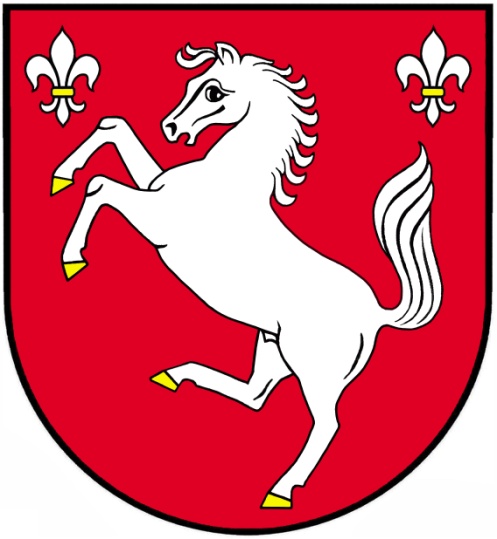 GMINNY PROGRAM PROFILAKTYKI I ROZWIĄZYWANIA PROBLEMÓW ALKOHOLOWYCH NA ROK 2022W GMINIE ŁĄCKWSTĘP	Alkoholizm (uzależnienie od alkoholu, toksykomania alkoholowa lub choroba alkoholowa) jest stanem chorobowym polegającym na utracie kontroli nad ilością wypijanego alkoholu. Spożywanie nadmiernej ilości alkoholu przez alkoholika jest spowodowane przymusem o charakterze psychicznym i somatycznym i nie podlega jego woli. Według wielu poglądów, z choroby alkoholowej nie można się skutecznie wyleczyć. Nawet po wieloletniej abstynencji próby powrotu do kontrolowanego picia kończą się powrotem do nałogu. Alkoholizm nie jest problemem jedynie osoby nim dotkniętej. Jest to bardzo poważny problem społeczny. Zwykle cierpi nie tylko sam uzależniony, ale także jego rodzina, najbliżsi i sąsiedzi. Jest on swego rodzaju „pułapką” dla najbliższych alkoholika, których dotyka problem współuzależnienia. Nie chodzi tu oczywiście o dosłowne rozumienie tego terminu. Dotyczy to pewnego wzoru przebywania i życia ze sobą związanych ludzi. Jedna z nich poprzez alkoholizm wprowadza destrukcję, a druga się do niej w jakiś sposób dostosowuje. Oczywiście współuzależnienie nie dotyczy wszystkich rodzin borykających się z alkoholizmem. Nadużywanie alkoholu prowadzi do degradacji budżetu domowego, zaburza racjonalną hierarchię wydatków i potrzeb. Stanowi powód obniżania zachowań kulturowych i moralnych dotkniętych nim osób. Dotyka on wielu osób z terenu Gminy Łąck, także tych które nie zgłaszają potrzeby, a co więcej chęci otrzymywania pomocy. Są to często osoby negatywnie nastawione na wszelkiego rodzaju instytucje, które według nich bez potrzeby ingerują w ich codzienność. Doświadczenia Gminnej Komisji Rozwiązywania Problemów Alkoholowych w Łącku wskazują na istnienie tego problemu na terenie Gminy. Rolą instytucji i osób zajmujących się polityką społeczną na szczeblu lokalnym jest między innymi przeciwdziałanie szerzeniu się zjawiska alkoholizmu, czyli prowadzenie profilaktyki. W działalność profilaktyczną czynnie włączają się nauczyciele oraz pedagodzy, organizując w tym zakresie programy profilaktyczne dla dzieci i młodzieży  w szkołach. Gminna Komisja Rozwiązywania Problemów Alkoholowych podejmuje działania przewidziane ustawąo wychowaniu w trzeźwości i przeciwdziałaniu alkoholizmowi. Prowadzone są postępowania w sprawach o poddanie się leczeniu odwykowemu, zlecane są badania przez biegłych osób dotkniętych problemem uzależnienia alkoholowego. Postępowania w tych sprawach wymagają czasu i właściwego sposobu ich prowadzenia.W dalszym ciągu prowadzona będzie działalność edukacyjna na rzecz dzieci i młodzieży, po to aby ustrzec młode pokolenie przed zagrożeniem i skutkami alkoholizmu, narkomanii i palenia nikotyny. Realizacja Gminnego Programu Profilaktyki i Rozwiązywania Problemów Alkoholowych oparta będzie o ustawę  o wychowaniu w trzeźwości i przeciwdziałaniu alkoholizmowi.         Art.1 ust.1 cytowanej ustawy określa, że organy administracji rządowej i jednostek samorządu terytorialnego są obowiązane do podejmowania działań zmierzających do ograniczania spożycia napojów alkoholowych oraz zmiany struktury ich spożywania, inicjowania i wspierania przedsięwzięć mających na celu zmianę obyczajów w zakresie sposobu spożywania tych napojów, działania na rzecz trzeźwości w miejscu pracy, przeciwdziałania powstawaniu i usuwania następstw nadużywania alkoholu, a także wspierania działalności w tym zakresie organizacji społecznych i zakładów pracy.W ustawie określono zadania własne gminy związane z profilaktyką i rozwiązywaniem problemów alkoholowych, do których należy:1. Zwiększenie dostępności pomocy terapeutycznej i rehabilitacyjnej dla osób uzależnionychod alkoholu,2. Udzielanie rodzinom, w których występują problemy alkoholowe, pomocy psychospołecznej i prawnej, a w szczególności ochrony przed przemocą w rodzinie,3. Prowadzenie profilaktycznej działalności informacyjnej i edukacyjnej, w szczególności dla dzieci i młodzieży,4. Wspomaganie działalności: Szkół, Centrum Kultury Rekreacji i Sportu, Instytucji, Stowarzyszeń i osób fizycznych, służących rozwiązywaniu problemów alkoholowych i narkomanii.5. Podejmowanie interwencji w związku z naruszeniem przepisów określonych w art.13.1 i 15 ustawy: w przypadku sprzedaży i podawania napojów alkoholowych,  między innymi:            - osobom , których zachowanie wskazuje , że znajdują się w stanie nietrzeźwości, osobom do lat 18, na kredyt lub pod zastaw.KIERUNKI  DZIAŁANIA  w  2022 roku.I. Działanie na rzecz osób uzależnionych i nadużywających alkohol.1)  Dalsze wspieranie działalności punktu konsultacyjnego.    W punkcie konsultacyjnym podobnie jak w roku poprzednim udzielana będzie pomoc     w zakresie:      - nadużywania alkoholu,      - uzależnień od alkoholu i narkotyków,      - przemocy domowej, pomoc rodzinom dysfunkcyjnym.     Punkt w dalszym ciągu prowadzony będzie przez pracownika Oddziału Terapii Uzależnień     w Gostyninie. 2) Dalsza współpraca z Poradnią Odwykową w Gostyninie w zakresie kierowania na leczenie      odwykowe osób uzależnionych od alkoholu oraz na badania w zakresie uzależnienia od        alkoholu wykonywane przez biegłych specjalistów.  3) Współpraca z GOPS , Komisariatem Policji , lekarzem i pielęgniarkami środowiskowymi,      pod  kątem rozpoznawania środowisk , ustalenia osób nadużywających alkohol       i   nakłaniania ich do leczenia.4) Udzielanie pomocy finansowej i rzeczowej dla rodzin z problemami alkoholowymi      szczególnie tym, w  których wychowywane są dzieci oraz dla samych dzieci. 5) Zakup i rozpropagowanie: programów, broszur, ulotek i innych materiałów wśród uczniów      w szkołach ,w CKRiS, w  Urzędzie Gminy, w Ośrodku Zdrowia i innych obiektach       użyteczności publicznej.II. Oddziaływanie wychowawcze i informacyjno - propagandowe.1. Udział dzieci i młodzieży szkolnej w kampaniach propagujących „trzeźwy styl życia”.2. Organizowanie i finansowanie programów profilaktycznych - współpraca w tym zakresie     z  Centrum Kultury, Rekreacji i Sportu w Łącku, Ośrodkiem Profilaktyki i Terapii Uzależnień     w Płocku oraz innymi Ośrodkami Profilaktyki i Uzależnień. Na bieżąco ustalane będą      terminy i tytuły programów. Programy organizowane będą w Szkole Podstawowej     i Centrum Kultury, Rekreacji i Sportu w Łącku. Opracowania wykorzystane będą w pracy       pedagogicznej z dziećmi i młodzieżą.3.Wspieranie w miarę potrzeby kształcenia w dziedzinie profilaktyki: nauczycieli,     wychowawców,  pracowników  socjalnych i funkcjonariuszy policji.4. Sfinansowanie niezbędnych szkoleń dla członków Gminnej Komisji Rozwiązywania       Problemów Alkoholowych w zakresie pracy z osobami uzależnionymi oraz ofiarami     przemocy w rodzinie alkoholowej.5. Zakup broszur, materiałów audio-video i ulotek dla szkół, osób uzależnionych,    instytucji, organizacji.6. Podejmowanie działań edukacyjnych skierowanych do sprzedawców napojów alkoholowych, mających na celu ograniczenie dostępności napojów alkoholowych i przestrzeganie zakazu sprzedaży alkoholu osobom poniżej 18 roku życia.7. Monitorowanie skali problemów alkoholowych w środowisku lokalnym poprzez przeprowadzenie badań i sondaży, tworzenie lokalnych diagnoz i ekspertyz (samodzielnie lub zlecając je profesjonalnym instytucjom).III. Pomoc i ochrona przed przemocą w rodzinie.1) Udział przedstawiciela Komisji w pracach Gminnego Zespołu Interdyscyplinarnego ds. Przeciwdziałania Przemocy w Rodzinie, 2) Podejmowanie interwencji w rodzinach gdzie występuje przemoc poprzez  stosowanie Procedury „Niebieskiej  Karty "3) Organizowanie pomocy dla członków rodzin z problemem alkoholowym (psychologicznej, materialnej finansowej ) szczególnie dla dzieci i młodzieży. Współpraca z udzielającymi pomocy pracownikami GOPS , funkcjonariuszami policji , członkami GKRPA. 4) Informowanie środowiska o miejscach , w których można taką pomoc uzyskać, a są to:  -  Gminna Komisja Rozwiązywania Problemów Alkoholowych w Łącku  -  Gminny Ośrodek Pomocy Społecznej w Łącku-   Komisariat Policji w Łącku-  Ośrodek Zdrowia w Łącku-   Punkt konsultacyjny w Łącku5) Udzielanie pomocy w tym zakresie przez Ośrodek Interwencji Kryzysowej przy PCPR w Płocku oraz osobę zatrudnioną w punkcie konsultacyjnym - Profilaktyka Uzależnień - który w 2022 roku pełnić będzie dyżury i prowadzić profilaktykę w szkołach oraz punkcie konsultacyjnym zgodnie z ustalonym harmonogramem.6) Współpraca z Ośrodkiem Interwencji Kryzysowej i Poradnictwa Specjalistycznego, działającym w Powiatowym Centrum Pomocy Rodzinie w Płocku. IV. Działania zmierzające do ograniczenia spożycia alkoholu1) Przeprowadzanie kontroli punktów sprzedaży napojów alkoholowych pod kątem przestrzegania ustawy o wychowaniu w trzeźwości i przeciwdziałaniu alkoholizmowi.2)  Przestrzeganie limitu stałych punktów sprzedaży napojów alkoholowych przeznaczonych do spożycia poza miejscem sprzedaży jak i w miejscu sprzedaży uchwalonych przez Radę Gminy.3) Zobowiązanie podmiotów prowadzących sprzedaż napojów alkoholowych do umieszczenia w  widocznym miejscu tabliczek informacyjnych o zakazie sprzedaży alkoholui  przestrzegania tego zakazu:- osobom, których stan zachowania wskazuje, że znajdują się w stanie nietrzeźwości,- osobom do lat 18,- na kredyt i pod zastaw,- zakazu spożywania napoi alkoholowych w sklepie i jego najbliższym otoczeniu. 5) Zobowiązanie wszystkich właścicieli sklepów do przestrzegania przepisów wynikających     z ustawy o wychowaniu w trzeźwości i przeciwdziałaniu alkoholizmowi.6) Zobowiązanie do umieszczenia wywieszki, na której będzie numer i warunki zezwolenia oraz data ważności.V. Realizator programuProgram realizowany będzie przez Urząd Gminy w Łącku we współpracy z:1. Gminnym Ośrodkiem  Pomocy Społecznej w zakresie: -  rozpoznawania środowisk w których występują problemy alkoholowe oraz przemoc    w rodzinie,- udzielania pomocy finansowej i rzeczowej rodzinom z problemem alkoholowym szczególnie tym, w których występują dzieci,-   kierowania na leczenie osób uzależnionych od alkoholu.2. Wojewódzkim Samodzielnym Zespołem Publicznych Zakładów Opieki Zdrowotnej w Gostyninie-Zalesiu, Oddziałem Terapii Uzależnienia od Alkoholu oraz Oddziałem     Leczenia Alkoholowych Zespołów Abstynenckich w zakresie kierowania osób wymagających pomocy terapeutycznej i rehabilitacyjnej do w/w  placówek.3. Policją w zakresie:- podejmowania interwencji dot. zakłócania porządku publicznego w związku  z nadużywaniem alkoholu,- zwiększenia kontroli sklepów pod kątem niedozwolonej sprzedaży alkoholu,- podejmowania interwencji w przypadkach dot. przemocy w rodzinie4. Służbą Zdrowia:- włączenie się do szkoleń na temat rozpoznawania choroby alkoholowej i jej leczenia.4. Biblioteki, Szkoły w zakresie:- organizowanie pogadanek, spotkań, konkursów o tematyce: antyalkoholowej i dotyczących narkomanii- realizacja  programów, udział w kampanii "zachowaj trzeźwy umysł" i innych o w/w tematyce5. Centrum Kultury, Rekreacji i Sportu w Łącku w ramach propagowania programów profilaktyki przez wsparcie finansowe różnych kółek zainteresowań dla dzieci, młodzieży i osób starszych. 6. Ośrodkiem Interwencji Kryzysowej i Poradnictwa Specjalistycznego (przy PCPR      w Płocku) szczególnie w zakresie:-  udzielania poradnictwa specjalistycznego, w tym psychologicznego, prawnego, rodzinnego i socjalnego rodzinom dotkniętym problemami uzależnień i przemocy domowej,- podejmowania interwencji i udzielania profesjonalnej pomocy w przypadku przemocy domowej i uruchamiania procedur mających na celu jej powstrzymanie,- zwiększenia dostępności pomocy rodzinom, w których stosowana jest przemoc.7. Gminnym Zespołem Interdyscyplinarnym ds. Przeciwdziałania Przemocy w Rodzinie w Łącku szczególnie w zakresie:- udzielania pomocy i wsparcia ofiarom oraz osobom będącym świadkami przemoc w rodzinie,- edukacji społeczności lokalnej w zakresie przeciwdziałania przemocy domowej,- ograniczania możliwości dalszego stosowania przemocy w rodzinie.8. Gminną Komisją Rozwiązywania Problemów Alkoholowych w Łącku.VI. Kontrola podmiotów gospodarczych prowadzących sprzedaż napojów alkoholowych1) Kontroli podlegają wszystkie podmioty gospodarcze prowadzące sprzedaż i podawanie napojów alkoholowych przeznaczonych do spożycia w miejscu i poza miejscem sprzedaży.Kontrolą obejmuje się szczególnie te placówki na które wpływają skargi do: Urzędu Gminy, Gminnej Komisji Rozwiązywania Problemów Alkoholowych, Policji o niezgodnej z prawem sprzedaży bądź podawaniu napojów alkoholowych, a także zakłócaniu porządku publicznego.2) Kontrolę prowadzą:         a) członkowie Gminnej  Komisji Rozwiązywania Problemów Alkoholowych          b) funkcjonariusze Policji3) Zakres kontroli:   - przestrzeganie porządku publicznego wokół miejsc sprzedaży napojów alkoholowych; - przestrzeganie ustawowego zakazu nie sprzedawania napojów alkoholowych osobom    nieletnim i nietrzeźwym;- przestrzeganie ustawowego zakazu reklamowania napojów alkoholowych;       -  zgodność prowadzonej sprzedaży napojów alkoholowych z aktualnie ważnym zezwoleniem;- przestrzeganie warunków ustawy o wychowaniu w trzeźwości i przeciwdziałaniu       Alkoholizmowi;- przestrzeganie zasad i warunków sprzedaży napojów określonych w stosownej uchwale    Rady Gminy;         - kontrole sklepów i punktów sprzedaży napojów alkoholowych przeprowadza komisja w co    najmniej 3 osobowym składzie.4) Osoby upoważnione do kontroli mają prawo do:- wstępu na teren nieruchomości, obiektu, lokalu gdzie prowadzona jest sprzedaż napojów    alkoholowych w takich dniach i godzinach, w jakich prowadzona jest działalność;- żądania pisemnych lub ustnych wyjaśnień oraz okazania zezwolenia;- czynności kontrolnych  w przypadkach o których mowa dokonuje się w obecności  osoby     prowadzącej sprzedaż;- podmiot kontrolowany zobowiązany jest zapewnić warunki niezbędne do sprawnego     przeprowadzenia kontroli;- z przeprowadzonej kontroli sporządza się protokół, który wraz z wnioskiem niezwłocznie    przekazuje się Wójtowi Gminy;- na podstawie wyników kontroli Wójt Gminy wzywa podmiot gospodarczy do usunięcia   stwierdzonych uchybień w wyznaczonym terminie o ile nie są one podstawą do cofnięcia  zezwolenia lub podejmuje inne działania przewidziane prawem;- jednostka kontrolowana w terminie 30 dni od daty otrzymania wezwania przesyła do Wójta   Gminy informacje o wykonaniu zaleceń.Placówki i instytucje współpracujące:Policja, Państwowa Inspekcja Handlowa , Państwowa Inspekcja Sanitarna. VII. Gminna Komisja Rozwiązywania Problemów Alkoholowych w Łącku1. Gminną Komisję Rozwiązywania Problemów Alkoholowych powołuje i ustala jej skład Wójt Gminy Łąck w drodze zarządzenia. 2. Pracą Gminnej Komisji Rozwiązywania Problemów Alkoholowych kieruje Przewodniczący Komisji.3. Przyznaje się członkom Gminnej Komisji Rozwiązywania Problemów Alkoholowych        wynagrodzenie za udział w posiedzeniu Komisji w kwocie 100,00 zł.4. Przewodniczący Komisji za udział i przygotowanie posiedzenia Komisji otrzymuje wynagrodzenie w kwocie 150,00 zł.5. Wynagrodzenie płatne jest do 7 – go dnia miesiąca następującego po miesiącu, w którym odbyło się posiedzenie Komisji, na podstawie listy obecności potwierdzającej udział członka komisji w posiedzeniu. 6. Ustala się, że osoba uczestnicząca w szkoleniu, naradach i sprawach związanych z problematyką przeciwdziałania alkoholizmowi, narkomanii bądź przemocy w rodzinie, które odbywa się poza gminą Łąck, otrzymuje zwrot udokumentowanych kosztów podróży najtańszym środkiem komunikacji.VIII. BUDŻETPlanowane wpływy z tytułu wydawanych zezwoleń na sprzedaż napojów alkoholowych w 2022 r. –  89 000,00,-       Planowane wydatki powyższej sumy w ramach ochrony zdrowia     Przeciwdziałanie narkomanii – 4 000,00 zł1. Zwalczanie narkomanii (prowadzenie profilaktycznej działalności w zakresie rozwiązywania problemów przeciwdziałania narkomanii, szkolenia członków GKRPA, Razem – 4 000,00 złPrzeciwdziałanie alkoholizmowi – 85 000,00 zł1. Wynagrodzenia pracowników i pochodne od płac, odpis na ZFSS,2. Wynagrodzenia bezosobowe, w tym wynagrodzenia członków GKRPA, opinie biegłych w przedmiocie uzależnienia od alkoholu, koszty sądowe,3. Zakup materiałów i wyposażenia i inne wydatki4. Zakup usług pozostałych (prowadzenie profilaktycznej działalności w zakresie rozwiązywania problemów alkoholowych (w tym podejmowanie działań edukacyjnych skierowanych do sprzedawców napojów alkoholowych, tworzenie lokalnych diagnoz i ekspertyz) szkolenia członków GKRPA, zwrot kosztów podróży.5.Wspomaganie działalności instytucji, stowarzyszeń i osób fizycznych, służącej rozwiązywaniu problemów alkoholowych.Razem – 89 000,00 zł